„Óvoda és Polgármesteri Hivatal épületeinek energetikai felújítása Győrtelek községben” 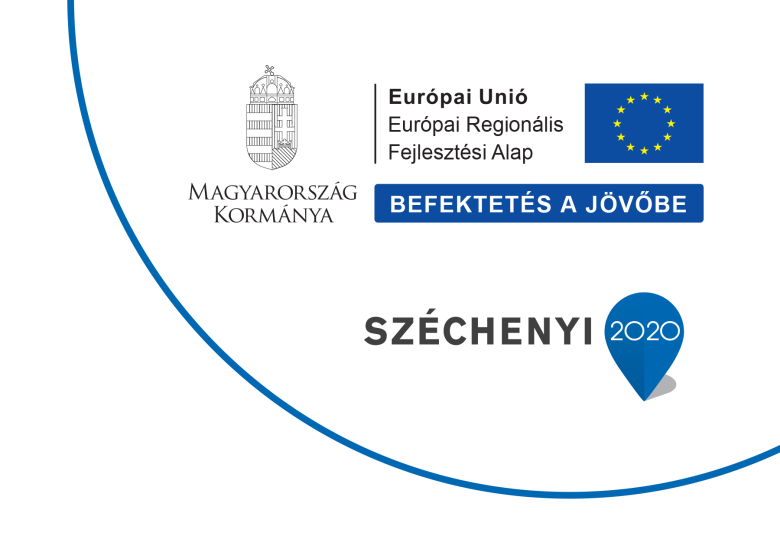 TOP-3.2.1-15-SB1-2016-00082PROJEKT RÖVID BEMUTATÁSAkedvezményezett neve: Győrtelek Község Önkormányzatatámogatás összege: 69.106.425 Fttámogatás mértéke: 100 %a projekt tervezett befejezési dátuma: 2019.09.30projekt tartalmának rövid bemutatásaAz „Óvoda és Polgármesteri Hivatal épületeinek energetikai felújítása Győrtelek községben” megnevezésű pályázat keretében Győrtelek Község Önkormányzata épületének, valamint Győrtelek Napsugár Óvoda épületének energetikai fejlesztése valósult meg. A projekt révén a kedvezőtlen hőtechnikai adottságokkal, korszerűtlen elektromos hálózattal és magas alap energiahordozó fogyasztással rendelkező épületek fűtési-, használati melegvíz rendszerének, fényforrásainak, nyílászáróinak cseréje, utólagos külső hőszigetelése, valamint napelemek telepítése valósult meg.Az Önkormányzat vezetése elsődleges célul tűzte ki egy olyan modern, gazdaságosabban üzemeltethető és a szükségleteknek jobban megfelelő Polgármesteri Hivatal épület kialakítását, mely jobban biztosítja a minőségi munkavégzéshez és feladatellátáshoz szükséges feltételeket. Korábban az önkormányzat épülete meglehetősen rossz energetikai állapotban volt. Az épület külső határoló szerkezete elavult, nyílászárói régiek voltak, ezért mind a téli, mind a nyári időszakban alkalmatlan volt a megfelelő hőmérséklet elérésére, megtartására, mely jelentős hőveszteséggel járt.Győrtelken a legtöbb településhez hasonlóan, problémát jelentett az oktatási intézmények korszerűtlen állaga, a felújítások hiánya. Az óvoda korábbi, rossz műszaki állapota, a települési gyermeklétszám, valamint a zsúfolt csoportok indokolták a bővítést, felújítást. Az óvoda korszerűsítése elősegítette a vidéki oktatási infrastruktúra fejlesztését, hozzájárult a kistelepülés fenntartásából adódó kiadások mérsékléséhez. A fejlesztés kiemelten érinti a gyermekeket, akik óvodai nevelése, képzése kiemelt prioritási területe mind a települési, mind a megyei, mind a regionális koncepciónak.A megvalósult pályázat célja volt az alacsony szén-dioxid kibocsátású gazdaság felé történő elmozdulás támogatása. A fejlesztés során megvalósult tevékenységek segítségével elérhetőek a kívánt célok, azaz az energia hatékonyság javítása, a XXI. századnak megfelelő munka és oktatási körülmények.